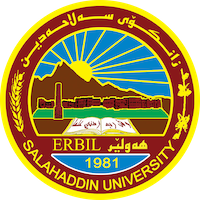 Academic Curriculum Vitae 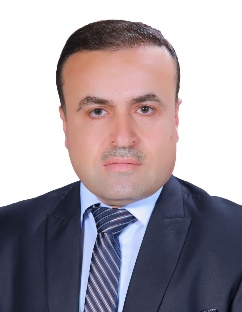 Personal Information:Full Name: Ayoub Adam RasoulAcademic Title: Assistant professor	Email: ayoub.rasoul@su.edu.krdMobile: 07504667151Education:Salahaddin university- Bachelor's degree in Islamic Studies- 1999- 2000Koya University- Master's degree in Interpretation and science of the Qur’anIraqi Sunni Affairs- Alimam Aladham University college- PHD in InterpretationAssistant Lecturer - University of Souran- 2009-09-01Lecturer- Salahaddin university- 2017-11-27Assistant professor- Salahaddin university- 2021-11-28Employment:Course of the Department of Law in the Faculty of Law at Soran University 2009Teaching representative at the College of Education - Shaqlawa 2017-2019Chairman of the Examinations Committee at the College of Education - Shaqlawa 2021-2022Member of the Scientific Committee in the Department of Arabic Language at the College of Education - Shaqlawa 2022-2023Chairman of the Quality Assurance Committee of the Arabic Language Department at the College of Education - Shaqlawa 2022-2023Qualifications Teaching Methods Course / Continuing Education Center / Salahaddin University 2010Teaching experience:Subjects you studied:Personal Status Law Course, Soaran University, Faculty of Law, second stage, 2009-2013General Arabic subject, at Suaran University, Faculty of Law, second cycle, 2010-2012Exchange course, Salah Al-Din University, College of Education, first stage, 2012-2013Morphology, Salahaddin University, College of Education - Shaqlawa, first stage, 2012-2013Rhetoric Sciences - Rhetoric and Al-Badi', at Salah Al-Din University, College of Education - Shaqlawa, second stage, 2014-2018Rhetoric Sciences - Semantics, Salah Al-Din University, College of Education - Shaqlawa, third stage, 2017-2022Subject of the science of interpretation, at Salah al-Din University, College of Education - Shaqlawa, fourth stage, 2017-2018Subject of observation and application, at Salah al-Din University, College of Education - Shaqlawa, fourth stage, 2019-2022Research and publicationsThe gnomic interpretation by Abi Bakr Alrazi (666 H 1268 ad) combining ,documenting and comparison studying/ Qalaai Zanist journal/ / Summer 2018Sayings Weakened by Ibn Attia Al-Andalusi in his Interpretation of Contrasting with the Place of Revelation - Presentation, Analysis and Study - Surahs and Meccan Verses as a Model / Journal of Literature Al-Rafidain - University of Mosul/ 11-01-2019  Gharib’s interpretation of the Qur’an according to Ibn al-Sakit (d.: 244 AH) through his book (Islah al-Mantiq), a collection and study - Majalat Tuwer / 01-09-2020Reasons for revelation in Tahdheeb al-Lugha by Abu Mansoor al-Azhari (370 AH), compilation, graduation and study / Journal of the University of Garin / 02-06-2021Conferences and courses attendedGive details of any conferences you have attended, and those at which you have presented delivered poster presentations.Funding and academic awards List any bursaries, scholarships, travel grants or other sources of funding that you were awarded for research projects or to attend meetings or conferences.Professional memberships - Kurdistan Teachers Union- Member of the teaching staff at Salahaddin University- Kord zear Organization for Training and DevelopmentProfessional Social Network Accounts:https://www.researchgate.net/https://www.linkedin.com/in/%D8%A3%D9%8A%D9%88%D8%A8-%D8%A7%D9%84%D8%A8%D8%B1%D8%B2%D9%86%D8%AC%D9%8A-065354161/It is also recommended to create an academic cover letter for your CV, for further information about the cover letter, please visit below link:https://career-advice.jobs.ac.uk/cv-and-cover-letter-advice/academic-cover-letter/